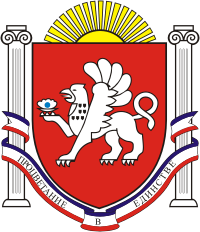 СКВОРЦОВСКИЙ   СЕЛЬСКИЙ  СОВЕТСИМФЕРОПОЛЬСКОГО  РАЙОНАРЕСПУБЛИКИ  КРЫМ     13 -я сессия    1   созыва РЕШЕНИЕ                                             с.Скворцово                                             №8                                                    31 июля 2015гВ целях выполнения Федеральных законов от 06.10.2003 г. № 131-ФЗ «Об общих принципах организации местного самоуправления в Российской Федерации», Федерального закона от 26 декабря 2008 года № 294-ФЗ «О защите прав юридических лиц и индивидуальных предпринимателей при осуществлении государственного контроля (надзора) и муниципального контроля», от 08.11.2007 г. № 257-ФЗ «Об автомобильных дорогах и о дорожной деятельности в Российской Федерации и о внесении изменений в отдельные законодательные акты Российской Федерации», от 26.12.2008              № 294-ФЗ «О защите прав юридических лиц и индивидуальных предпринимателей при осуществлении государственного контроля (надзора) и муниципального контроля», Уставом Скворцовского сельского поселения,  СКВОРЦОВСКИЙ СЕЛЬСКИЙ СОВЕТ РЕШИЛ:
1. Утвердить Положение о порядке осуществления муниципального контроля за обеспечением сохранности автомобильных дорог местного значения в границах Скворцовского сельского поселения, согласно Приложению.
2. Настоящее решение обнародовать  путем вывешивания его на доске объявлений, расположенной на здании сельского совета по адресу: с.Скворцово, ул.Калинина, 59 и опубликованием на официальном сайте администрации сельского поселения.    3. Настоящее решения вступает в силу с момента размещения.Председатель  Скворцовского сельского совета                                              Р.Ю.Дермоян                              ПОЛОЖЕНИЕ
о порядке осуществления муниципального контроля за  сохранностью автомобильных дорог местного значения в границах Скворцовского сельского поселенияСтатья 1. Общие положения1. Настоящее Положение в соответствии с пунктом 1 статьи 13 Федерального закона от 08.11.2007 № 257-ФЗ «Об автомобильных дорогах и о дорожной деятельности в Российской Федерации и о внесении изменений в отдельные законодательные акты Российской Федерации», Федеральным законом от 06.10.2003 № 131-ФЗ «Об общих принципах организации местного самоуправления в Российской Федерации», Федеральным законом от 26.12.2008 № 294-ФЗ «О защите прав юридических лиц и индивидуальных предпринимателей при осуществлении государственного контроля (надзора) и муниципального контроля» (далее - Федеральный закон) определяет порядок организации и осуществления муниципального контроля за обеспечением сохранности автомобильных дорог местного значения в границах Скворцовского сельского поселения.2. Под муниципальным контролем за обеспечением сохранности автомобильных дорог местного значения Скворцовского сельского поселения  (далее - муниципальный контроль) понимается деятельность администрации Скворцовского сельского поселения, как органа местного самоуправления, уполномоченного на организацию и проведение на территории Скворцовского сельского поселения  проверок соблюдения при осуществлении деятельности юридическими лицами, индивидуальными предпринимателями, гражданами, не являющимися индивидуальными предпринимателями (далее - граждане), установленных Федеральными законами, законами Республики Крым и муниципальными правовыми актами Скворцовского сельского поселения  требований по обеспечению сохранности автомобильных дорог местного значения в границах Скворцовского сельского поселения  (далее - автомобильные дороги).3. Органом, уполномоченным на осуществление муниципального контроля (далее - орган муниципального контроля), является администрация Скворцовского сельского поселения.4. Ответственность за организацию осуществления муниципального контроля возлагается на главу администрации Скворцовского сельского поселения.5. Основные понятия и термины, используемые в настоящем положении, применяются в значениях, определённых  Федеральными законами от 08.11.2007 № 257-ФЗ «Об автомобильных дорогах и о дорожной деятельности в Российской Федерации и о внесении изменений в отдельные законодательные акты Российской Федерации»,  от 26.12.2008 № 294-ФЗ «О защите прав юридических лиц и индивидуальных предпринимателей при осуществлении государственного контроля (надзора) и муниципального контроля» и иными федеральными законами, регулирующими правоотношения при осуществлении муниципального контроля.6. Настоящее Положение при организации и проведении проверок граждан («за исключением индивидуальных предпринимателей» не применяется.Статья 2. Цели и задачи муниципального контроля1. Целями муниципального контроля являются:1.1 Проверка соблюдения требований, установленных муниципальными правовыми актами Скворцовского сельского поселения в области использования автомобильных дорог и осуществления дорожной деятельности, а также требований, установленных федеральными законами и законами Республики Крым в области использования автомобильных дорог и осуществления дорожной деятельности;1.2 Предупреждение, выявление и пресечение нарушений требований, установленных муниципальными правовыми актами Скворцовского сельского поселения в области использования автомобильных дорог и осуществления дорожной деятельности, а также требований, установленных федеральными законами и законами Республики Крым в области использования автомобильных дорог и осуществления дорожной деятельности;2. Основной задачей муниципального контроля является осуществление контроля за сохранностью автомобильных дорог при их использовании юридическими лицами, индивидуальными предпринимателями.Статья 3. Порядок организации и осуществления муниципального контроля1. Муниципальный контроль осуществляется путем плановых и внеплановых проверок с выездом на место. Выездная проверка проводится по месту нахождения юридического лица, месту осуществления деятельности индивидуального предпринимателя, месту жительства гражданина и (или) по месту фактического осуществления их деятельности, месту использования юридическим лицом, индивидуальным предпринимателем, гражданином автомобильной дороги в соответствии со статьями 9- 12 Федерального закона от 26.12.2008 №294-ФЗ  «О защите прав юридических лиц и индивидуальных предпринимателей при осуществлении государственного контроля (надзора) и муниципального контроля».2. Мероприятия по муниципальному контролю проводится с соблюдением требований статей 13-17 Федерального закона от 26.12.2008 №294-ФЗ  «О защите прав юридических лиц и индивидуальных предпринимателей при осуществлении государственного контроля (надзора) и муниципального контроля».3. Плановые проверки проводятся на основании ежегодных планов, разрабатываемых администрацией Скворцовского сельского поселения. Основания для проведения внеплановых проверок юридических лиц и индивидуальных предпринимателей, а также случаи, в которых внеплановые проверки указанных лиц подлежат согласованию с органами  прокуратуры. В срок до 1-го сентября года, предшествующего году проведения плановых проверок, проекты ежегодных планов проведения плановых проверок направляются в органы прокуратуры.4. Основанием для включения плановой проверки юридического лица, индивидуального предпринимателя в ежегодный план проведения плановых проверок является истечение трёх лет со дня:4.1. государственной регистрации юридического лица, индивидуального предпринимателя;4.2. окончания проведения последней плановой проверки юридического лица, индивидуального предпринимателя.5. В соответствии со статьёй 10 Федерального закона от 26.12.2008 №294-ФЗ  «О защите прав юридических лиц и индивидуальных предпринимателей при осуществлении государственного контроля (надзора) и муниципального контроля» основанием для проведения внеплановой проверки юридического лица, индивидуального предпринимателя является:5.1. истечение срока исполнения юридическим лицом, индивидуальным предпринимателем исполнения ранее выданного предписания об устранении выявленного нарушения обязательных требований и (или) требований, установленных муниципальными правовыми актами;5.2. поступление в орган муниципального контроля обращений и заявлений граждан, индивидуальных предпринимателей, юридических лиц, информации от органов государственной власти, органов местного самоуправления, из средств массовой информации о следующих фактах:5.2.1 возникновение угрозы причинения вреда жизни, здоровью граждан, вреда животным, растениям, окружающей среде, объектам культурного наследия ( памятникам истории и культуры) народов Российской Федерации, безопасности государства, а также угрозы ЧС природного и техногенного характера;5.2.2. нарушение прав потребителей ( в случае обращения граждан, права которых нарушены).6.Обращения и заявления, не позволяющие установить лицо, обратившееся в Администрацию, а также обращения и заявления, не содержащие сведений о фактах, указанных в части 5 настоящей статьи, не могут служить основанием для проведения внеплановой проверки.7. Плановые и внеплановые проверки проводятся на основании распоряжения администрации Скворцовского сельского поселения с учётом требований законодательства Российской Федерации и Республики Крым.Права и обязанности должностных лиц, осуществляющих мероприятия по муниципальному контролю, а также права и обязанности лиц, в отношении которых осуществляется указанные мероприятия, определяются административным регламентом с учётом требований законодательства Российской Федерации о защите прав юридических лиц и индивидуальных предпринимателей при осуществлении государственного контроля (надзора) и муниципального контроля.Статья 4. Порядок оформления результатов проверки1. По результатам проверки должностным лицом, проводящим проверку,  оформляется в двух экземплярах акт проверки в соответствии с требованиями, установленными статьей 16 Федерального закона, к которому прилагаются (в случае их составления), схема автомобильной дороги или ее участка, схема земельного участка, территории, фотоматериалы, протоколы отбора проб обследования объектов окружающей среды, протоколы или заключения проведенных исследований, испытаний и экспертиз, объяснения работников юридического лица, работников индивидуального предпринимателя, на которых возлагается ответственность за нарушение обязательных требований или требований, установленных муниципальными правовыми актами, объяснения граждан, предписания об устранении выявленных нарушений и иные связанные с результатами проверки документы или их копии.2. Акт проверки оформляется должностным лицом, проводящим проверку, непосредственно после её завершения.Один экземпляр акта проверки с копиями приложений вручается руководителю, иному должностному лицу или уполномоченному представителю юридического лица, индивидуальному предпринимателю, его уполномоченному представителю, гражданину, его представителю под расписку об ознакомлении либо об отказе в ознакомлении с актом проверки. В случае отсутствия указанных лиц или отказа дать расписку акт проверки направляется заказным почтовым отправлением с уведомлением о вручении. В случае, если проведение внеплановой выездной проверки было согласовано с  прокуратурой, копия акта проверки направляется в прокуратуру в течение пяти рабочих дней со дня составления акта проверки.3. Администрация ведёт учёт мероприятий по муниципальному контролю.Статья 5.Заключительные положения1. Уполномоченные должностные лица Администрации несут установленную законодательством Российской Федерации и (или) Республики Крым ответственность за неисполнение или ненадлежащее исполнение возложенных на них функций по осуществлению муниципального контроля.2. Невыполнение законных требований уполномоченных должностных лиц, осуществляющих муниципальный контроль, либо совершение действий, препятствующих исполнению возложенных на них обязанностей, влекут ответственность в порядке, установленном законодательством  Российской Федерации и (или) Республики Крым.3. О мерах, принятых в отношении виновных лиц, в течение десяти дней со дня принятия таких мер Администрация обязана сообщить в письменной форме юридическому лицу, индивидуальному предпринимателю, права и законные интересы которых нарушены.4. Финансовое обеспечение мероприятий по муниципальному контролю осуществляются за счёт средств  местного бюджета Скворцовского сельского поселения.Об утверждении Положения о порядке осуществления муниципального контроля за обеспечением сохранности автомобильных дорог местного значения в границах Скворцовского сельского  поселенияПриложение к решению Скворцовскогосельского совета Симферопольского района Республики Крымот 31.07.2015г.   № 8